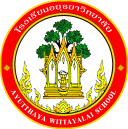 กิจกรรมโรงเรียนอยุธยาวิทยาลัย ปีการศึกษา 2562ชื่อกิจกรรม : แนะแนวการศึกษาต่อและอาชีพความสอดคล้องกับยุทธศาสตร์ กลยุทธ์ และนโยบาย :ยุทธศาสตร์ชาติ 20 ปี (พ.ศ.2560-2579) ด้านที่ 3	ยุทธศาสตร์กระทรวงศึกษาธิการ ฉบับที่ 12 ปีการศึกษา 2560-2564  ข้อที่ 3	นโยบายของ สพฐ. ข้อที่ 2	ยุทธศาสตร์ สพม. เขต 3  ข้อที่ 2 และ 5เกณฑ์คุณภาพโรงเรียนมาตรฐานสากล ข้อที่ 1 	มาตรฐานการประกันคุณภาพภายใน  มาตรฐานที่ 1  กลยุทธ์ของโรงเรียนอยุธยาวิทยาลัย ปีการศึกษา 2562-2564 ข้อที่ 1โครงการหลักของโรงเรียน โครงการที่  1  ตัวชี้วัดที่ 1.12 ลักษณะกิจกรรม :   กิจกรรมต่อเนื่อง   กิจกรรมใหม่	ชื่อผู้รับผิดชอบกิจกรรม :  นางสาววันวิสา  ชีพเป็นสุขกลุ่มบริหารงานที่รับผิดชอบ :  กลุ่มบริหารวิชาการ1.  หลักการและเหตุผล  การแนะแนวศึกษาต่อเป็นกระบวนการหนึ่งของการให้ความรู้  ความเข้าใจเกี่ยวกับทางด้านการศึกษา  ซึ่งช่วยให้นักเรียนทราบแนวทางการเข้ารับการศึกษา  แนวโน้มของการศึกษา  โอกาสของการศึกษาในอนาคต  ซึ่งจะช่วยให้นักเรียนสามารถเลือกแนวทางการศึกษาต่อได้อย่างเหมาะสมกับความสามารถทางสติปัญญา  ความถนัด  ความสนใจ  และจะส่งผลต่อการเลือกประกอบอาชีพในอนาคตอีกด้วยงานแนะแนว  โรงเรียนอยุธยาวิทยาลัย เห็นความสำคัญในเรื่องนี้จึงต้องการจัดกิจกรรม “Open House แนะแนวศึกษาต่อและอาชีพ” โดยจะเรียนเชิญสถาบันการศึกษาต่างๆทั่วประเทศทั้งภาครัฐและเอกชน  แผนการเรียนสายสามัญและสายอาชีพ  เข้ามาให้ข้อมูล  ความรู้  และให้คำปรึกษากับนักเรียนในเรื่องต่างๆ  เช่น  คณะ/สาขาวิชาที่เปิดสอน  รายละเอียดของวิชาที่ใช้สอบเข้า สภาพแวดล้อมในสถานศึกษา ค่าใช้จ่าย เป็นต้น เพื่อเป็นส่วนช่วยให้นักเรียนได้มีข้อมูลในการตัดสินใจ  และให้เห็นทางเลือกที่หลากหลายในการศึกษาต่อ  2.  วัตถุประสงค์  1. เพื่อช่วยให้นักเรียนได้รับข้อมูลสารสนเทศเกี่ยวกับการเรียนและเข้าใจคุณสมบัติของบุคคลที่จะศึกษาต่อในแต่ละสาขาวิชา	2. เพื่อช่วยให้นักเรียนสามารถปรับตนเองให้เข้ากับการเรียนในแต่ละสาขาวิชา  และวางแผนทางการศึกษาได้อย่างเหมาะสม	3. เพื่อเป็นแรงผลักดันหรือแรงบันดาลใจให้กับนักเรียนในการวางแผนชีวิตในอนาคตได้อย่างเหมาะสม3.  ตัวชี้วัดความสำเร็จ1.12 ร้อยละ80 ของผู้เรียนที่มีความรู้ทักษะและเจตคติที่ดี พร้อมจะศึกษาต่อในระดับชั้นที่สูงขึ้น หรือมีวุฒิภาวะทางอาชีพเหมาะสมกับช่วงวัย4. เป้าหมาย/ ผลผลิต 	4.1  เชิงปริมาณ  นักเรียนโรงเรียนอยุธยาวิทยาลัย จำนวน 4,155 คน มีความรู้ทักษะและเจตคติที่ดี พร้อมจะศึกษาต่อในระดับชั้นที่สูงขึ้น หรือมีวุฒิภาวะทางอาชีพเหมาะสมกับช่วงวัย	4.2  เชิงคุณภาพ  ร้อยละ80 ของผู้เรียนที่มีความรู้ทักษะและเจตคติที่ดี พร้อมจะศึกษาต่อในระดับชั้นที่สูงขึ้น หรือมีวุฒิภาวะทางอาชีพเหมาะสมกับช่วงวัย5. สถานที่ดำเนินการ	บริเวณโดม 3  โรงเรียนอยุธยาวิทยาลัย6. ระยะเวลาดำเนินงาน	 เดือนมกราคม 25637. ขั้นตอนการดำเนินกิจกรรม8. งบประมาณดำเนินการ      รวมทั้งสิ้น  25,500   บาท    โดยแบ่งเป็น	   งบอุดหนุนรายหัว				จำนวน    25,500     บาท		   งบพัฒนาผู้เรียน				จำนวน...........................บาท		   เงิน บ.ก.ศ.					จำนวน...........................บาท		   งบประมาณอื่น โปรดระบุ            		จำนวน...........................บาท   9. การติดตามและประเมินผล10.  ผลที่คาดว่าจะได้รับ1. นักเรียน ผู้ปกครอง และครูอาจารย์ให้ความสนใจและเข้าร่วมงานเป็นอย่างดี2. นักเรียนและผู้ปกครองได้รับข้อมูลที่เป็นประโยชน์เกี่ยวกับการศึกษาต่อในอนาคตตามที่ตนเองสนใจ3. นักเรียนได้รับการฝึกทักษะหรือลงมือปฏิบัติในอาชีพที่ตนเองสนใจประมาณการงบประมาณที่ใช้ชื่อกิจกรรม  แนะแนวการศึกษาต่อและอาชีพงานแนะแนวที่ขั้นตอนการดำเนินกิจกรรมงบประมาณงบประมาณงบประมาณงบประมาณงบประมาณระยะเวลาดำเนินการชื่อผู้รับผิดชอบที่ขั้นตอนการดำเนินกิจกรรมอุดหนุน     รายหัว(บาท)พัฒนาผู้เรียน(บาท)บ.ก.ศ.(บาท)อื่นๆ ระบุ  (บาท)รวม(บาท)ระยะเวลาดำเนินการชื่อผู้รับผิดชอบ1.Plan (วางแผน)Plan (วางแผน)Plan (วางแผน)Plan (วางแผน)Plan (วางแผน)Plan (วางแผน)Plan (วางแผน)Plan (วางแผน)1.ประชุมผู้เกี่ยวข้อง แบ่งหน้าที่ความรับผิดชอบ-----ม.ค. 63นางสุกัญญา เทียนคำ นางสุมาลี สาระสันต์นางพัชรีรัตน์ เชื้อพันธ์ น.ส.วันวิสา ชีพเป็นสุขน.ส.พรอรุณ สืบแต่จุ้ยนายจักรดุลย์ มนตรีกุล ณ อยุธยา2.Do (ปฏิบัติตามแผน)Do (ปฏิบัติตามแผน)Do (ปฏิบัติตามแผน)Do (ปฏิบัติตามแผน)Do (ปฏิบัติตามแผน)Do (ปฏิบัติตามแผน)Do (ปฏิบัติตามแผน)Do (ปฏิบัติตามแผน)2.เชิญตัวแทนสถาบันทางการศึกษาเชิญวิทยากรฝึกอาชีพ   - ค่าจ้างวิทยากรฝึกอาชีพ18,000---18,000ม.ค. 63นายจักรดุลย์ มนตรีกุล ณ อยุธยานางสุกัญญา เทียนคำน.ส.วันวิสา ชีพเป็นสุข2.จัดจ้างอาหารว่าง/อาหารกลางวัน   -  อาหารว่าง (15x150)   -  อาหารกลางวัน (35x150)2,2505,250------2,2505,250ม.ค. 63น.ส.วันวิสา ชีพเป็นสุข2.ประชาสัมพันธ์กิจกรรม-----ม.ค. 63นางสุกัญญา เทียนคำ นางสุมาลี สาระสันต์นางพัชรีรัตน์ เชื้อพันธ์น.ส.วันวิสา ชีพเป็นสุขน.ส.พรอรุณ สืบแต่จุ้ยนายจักรดุลย์ มนตรีกุล ณ อยุธยาที่ขั้นตอนการดำเนินกิจกรรมงบประมาณงบประมาณงบประมาณงบประมาณงบประมาณระยะเวลาดำเนินการชื่อผู้รับผิดชอบที่ขั้นตอนการดำเนินกิจกรรมอุดหนุน     รายหัว(บาท)พัฒนาผู้เรียน(บาท)บ.ก.ศ.(บาท)อื่นๆ ระบุ  (บาท)รวม(บาท)ระยะเวลาดำเนินการชื่อผู้รับผิดชอบจัดเตรียมสถานที่-----ม.ค. 63นางสุกัญญา เทียนคำน.ส.วันวิสา ชีพเป็นสุขน.ส.พรอรุณ สืบแต่จุ้ย3Check (ตรวจสอบการปฏิบัติตามแผน)Check (ตรวจสอบการปฏิบัติตามแผน)Check (ตรวจสอบการปฏิบัติตามแผน)Check (ตรวจสอบการปฏิบัติตามแผน)Check (ตรวจสอบการปฏิบัติตามแผน)Check (ตรวจสอบการปฏิบัติตามแผน)Check (ตรวจสอบการปฏิบัติตามแผน)Check (ตรวจสอบการปฏิบัติตามแผน)3ประเมินการจัดกิจกรรม-----ม.ค.63นางสุกัญญา เทียนคำ, นางสุมาลี สาระสันต์นางพัชรีรัตน์ เชื้อพันธ์น.ส.วันวิสา ชีพเป็นสุขน.ส.พรอรุณ สืบแต่จุ้ยนายจักรดุลย์ มนตรีกุล ณ อยุธยา4Act (ปรับปรุงแก้ไข)Act (ปรับปรุงแก้ไข)Act (ปรับปรุงแก้ไข)Act (ปรับปรุงแก้ไข)Act (ปรับปรุงแก้ไข)Act (ปรับปรุงแก้ไข)Act (ปรับปรุงแก้ไข)Act (ปรับปรุงแก้ไข)4ประชุมสรุปข้อบกพร่อง 	-----ม.ค.63นางสุกัญญา เทียนคำน.ส.วันวิสา ชีพเป็นสุข5.สรุปกิจกรรมและรายงานผลสรุปกิจกรรมและรายงานผลสรุปกิจกรรมและรายงานผลสรุปกิจกรรมและรายงานผลสรุปกิจกรรมและรายงานผลสรุปกิจกรรมและรายงานผลสรุปกิจกรรมและรายงานผลน.ส.วันวิสา ชีพเป็นสุข5.   สรุปกิจกรรมและรายงานหลังจากเสร็จกิจกรรมภายใน 15 วันหลังจัดกิจกรรมน.ส.วันวิสา ชีพเป็นสุขตัวชี้วัดความสำเร็จวิธีวัดและประเมินผลเครื่องมือวัดและประเมินผลผู้รับผิดชอบร้อยละ80 ของผู้เรียนที่มีความรู้ทักษะและเจตคติที่ดี พร้อมจะศึกษาต่อในระดับชั้นที่สูงขึ้น หรือมีวุฒิภาวะทางอาชีพเหมาะสมกับช่วงวัยสำรวจแบบสอบถามนางสุกัญญา เทียนคำ, นางสุมาลี สาระสันต์นางพัชรีรัตน์ เชื้อพันธ์น.ส.วันวิสา ชีพเป็นสุขน.ส.พรอรุณ สืบแต่จุ้ยนายจักรดุลย์ มนตรีกุล ณ อยุธยาผู้เสนอกิจกรรมผู้ตรวจกิจกรรมลงชื่อ................................................  (นางสาววันวิสา   ชีพเป็นสุข)ตำแหน่ง ครูลงชื่อ ......................................................(นางสุมาลี   สาระสันต์)เจ้าหน้าที่แผนงาน งานแนะแนวหัวหน้าโครงการหลักหัวหน้าโครงการหลักลงชื่อ.................................................   (นางรัชนา  แสงเปล่งปลั่ง)หัวหน้ากลุ่มงานบริหารวิชาการลงชื่อ.................................................   (นางรัชนา  แสงเปล่งปลั่ง)หัวหน้ากลุ่มงานบริหารวิชาการผู้เห็นชอบโครงการผู้เห็นชอบโครงการลงชื่อ ....................................................( นายอนันต์  มีพจนา )รองผู้อำนวยการกลุ่มบริหารวิชาการลงชื่อ ....................................................( นายอนันต์  มีพจนา )รองผู้อำนวยการกลุ่มบริหารวิชาการหัวหน้างานแผนงานหัวหน้างานแผนงานลงชื่อ.................................................(นายสรรพสิทธิ์  โกศล)หัวหน้างานนโยบายและแผนงาน    ลงชื่อ.................................................(นายสรรพสิทธิ์  โกศล)หัวหน้างานนโยบายและแผนงาน    ผู้ตรวจสอบงบประมาณผู้ตรวจสอบงบประมาณลงชื่อ ....................................................(นายสมใจ  พัฒน์วิชัยโชติ)รองผู้อำนวยการกลุ่มบริหารงบประมาณลงชื่อ ....................................................(นายสมใจ  พัฒน์วิชัยโชติ)รองผู้อำนวยการกลุ่มบริหารงบประมาณผู้อนุมัติโครงการผู้อนุมัติโครงการ(    )  อนุมัติ               (    )  ไม่อนุมัติลงชื่อ .........................................................(นายวรากร  รื่นกมล)ผู้อำนวยการโรงเรียนอยุธยาวิทยาลัย(    )  อนุมัติ               (    )  ไม่อนุมัติลงชื่อ .........................................................(นายวรากร  รื่นกมล)ผู้อำนวยการโรงเรียนอยุธยาวิทยาลัยที่รายการจำนวนหน่วยราคาต่อหน่วยรวมเป็นเงินประเภทของงบประมาณที่ใช้1.ค่าวิทยากรจัดหางานจังหวัด2 คน, 3ช.ม.600บ./ช.ม.3,600งบอุดหนุนรายหัว2.ค่าวิทยากรฝึกทักษะอาชีพ4 คน, 3ช.ม.1,200บ./ช.ม.14,400งบอุดหนุนรายหัว3.ค่าอาหารว่าง150 คน152,250งบอุดหนุนรายหัว4.ค่าอาหารกลางวัน150 คน355,250งบอุดหนุนรายหัวรวมเงิน  (สองหมื่นห้าพันห้าร้อยบาทถ้วน)รวมเงิน  (สองหมื่นห้าพันห้าร้อยบาทถ้วน)รวมเงิน  (สองหมื่นห้าพันห้าร้อยบาทถ้วน)รวมเงิน  (สองหมื่นห้าพันห้าร้อยบาทถ้วน)25,500